UNIVERSITY OF UTAH/PEDIATRICS – SHAKTI KRUPA TRUST PARTNERSHIPMEMORANDUM OF UNDERSTANDINGPARTNERSHIP COMPONENTSCLINICAL SERVICE PARTNERSHIPTEACHING/TRAINING PARTNERSHIPRESEARCH/PROGRAM IMPLEMENTATION PARTNERSHIPClinical service partnership with Mota Fofalia Children’s Hospital: The University of Utah and Shakti Krupa Charitable Trust will collaborate on clinical management of patients admitted to Mota Fofalia hospital. Medical staff from Utah and India will work as peers to monitor and enforce care standards that ensure patient safety and care quality. Teaching/training partnership:  The University of Utah and Shakti Krupa Charitable Trust will collaborate on a variety of educational activities. Experts in medicine, nursing and education from the University of Utah will design, implement and evaluate training programs for local health care providers and provide peer to peer education. Experts from India will train University of Utah staff in disease conditions and health care issues unique to India. The educational goals will be accomplished through short- and long-term educational exchanges between the University of Utah and Mota Fofalia Hospital. Research/Program implementation partnerships:   The University of Utah and Shakti Krupa Charitable Trust will collaborate on outcome driven, community based research projects, designed to benefit the population of the area while simultaneously fulfilling academic and research standards. The University of Utah and Shakti Krupa Charitable Trust will design, implement and evaluate interventions that reduce the burden of disease in women and children and communities in general and promote research capacity in both Indian and US partners. The University of Utah and Shakti Krupa Charitable Trust will collaborate with government entities and local and overseas institutions.APPENDIX: Roles and responsibilitiesThe University of Utah/Department of Pediatrics (UU) and Shakti Krupa Charitable Trust will collaborate in clinical, research, educational and administrative tasks with the goal to provide highest quality care to hospitalized children and implement and evaluate innovative patient care strategies.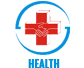 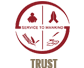 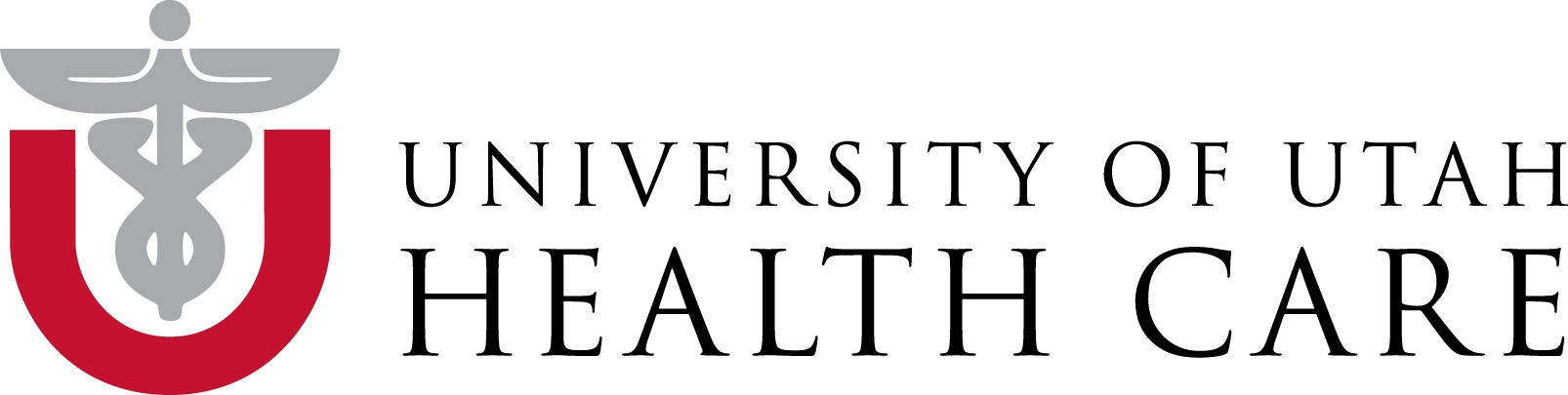 Shakti Krupa Charitable TrustPARTNERSHIP GOALBuild a sustainable, collaborative, long-term program to strengthen the health care delivery system at the community, primary care and health facility level in Baroda district, Gujarat.  The partnership will serve the needs of local communities AND fulfill scholarly requirements of an academic global health program at the University of Utah. The partnership strives to build US and local capacity in child health, is based on a reciprocal and equitable effort of partners and creates accountability through outcome driven interventionsPARTNERSHIP PRINCIPLESPARTNERSHIP PRINCIPLESKnowledge generation: Testing of innovative methods to improve health and health care delivery. Results are applicable locally and globally through publications.Application of results in future programs in Gujarat and IndiaScientific contribution; application of results world-wideKnowledge dissemination: Putting existing knowledge into practice and scaleDesigning and implementing state wide health programsCreating replicable models for health programs world-wideKNOWLEDGE APPLICATION: Introducing care standards and processes to improve care delivery at patient levelImproved care quality at local facilitiesCreating replicable models for health programs world-wideMr. Jeetendra (Jeetu) PatelTrust Secretary, SHAKTI KRUPA CHARITABLE TRUSTAt Post Mota Fofalia, Sinor Taluka, Vadodara district – 391 115+91-2666-275281www.shaktikrupa.orgBernhard Fassl MDDirector for Research and Program Development, Office for Pediatric Global Health, Department of Pediatrics, University of Utah100 North Mario Capecchi Drive, Salt Lake City, Utah-84113, USA+1-801-662-3645Mota Fofalia CHILDREN’S Hospital StaffUniversity of UtahPATIENT CARE RESPONSIBILITIESPATIENT CARE RESPONSIBILITIESTreat patients according to best practice standards as defined by UU/Mota Fofalia steering committeeComply with documentation requirements, charting requirementsAccept guidance in patient care and clinical decision making from UU expertsMF staff uses hospital medical record system and nursing charting for patient careRespond to rapid response activation system and initiate treatment according to rapid response protocol.Implement best practice standards for common pediatric conditions in collaboration with local staffCharting and medical record system for pediatric hospital and provide training to staffDevelop a rapid response activation system for hospitalized children who meet shock criteriaProvide clinical experts for hands on clinical careBuild capacity among local staff through train and clinical guidance in patient care.Specialist consultations for difficult clinical cases.EDUCATIONAL ACTIVITIESEDUCATIONAL ACTIVITIESTake leadership role in hospital staff educational interventions such as: Newborn resuscitation and immediate newborn care; Recognition and treatment of a critically sick child; Care of the low birth weight/premature baby; etcBecome “master trainers” for other staffActively participate in development of training materials, curricula, training sessions and evaluationDetermine needs for future educational interventions Identify gaps in caregiver knowledge and skill and develop educational interventions to improve care standard: development of training curricula, training materials, evaluation/testing plan and monitoring of ongoing progressConduct master trainer courses with hospital staffProvide scientific framework to evaluate educational interventionsMentor MF to become future leadersRESEARCHRESEARCHAssist and actively collaborate in research projects including data collection, educational interventions, clinical research and community interventionsConduct research activities at Mota Fofalia hospital to advance scientific knowledgeInclude MF staff in project design and executionEncourage and mentor MF staff to: Actively participate in research projects, present abstracts at scientific meetings; Mota Fofalia CHILDREN’S Hospital StaffUniversity of UtahQUALITY IMPROVEMENT ACTIVITIESQUALITY IMPROVEMENT ACTIVITIESParticipate as active member in the Mota Fofalia Quality Improvement TeamAssist the UU in development and implementation of care standards for common pediatric illnesses. MF physicians will become local champions to develop, implement and monitor care standards for common pediatric conditions.Each MF physician will champion 2 quality improvement project/year. Identify areas of need of future quality improvement projectsDevelop and Implement care standards for common pediatric illnesses based on best practice guidelines INCLUDING but not limited to:  a) Routine patient evaluation and monitoring by nursing staff; b) Rapid shock assessment protocols for early identification of the very ill; c) Clinical pathways for evaluation and treatment of common illnesses (malnutrition, dehydration, malaria, febrile infants…); d) Clinical pathways for newborn care (newborn resuscitation, low birth weight, prematurity, jaundice, infections, …)Support MF staff as needed in QI interventionsWORK ENVIRONMENT AND TEAM STRUCTUREWORK ENVIRONMENT AND TEAM STRUCTUREFamily centered, team based clinical care in which the MF physician staff works as a TEAM with nursing staff, ward boys and other staff. Each team member is expected and encouraged to make a contribution to the patient care plan.Create a positive work environment: Each team member’s opinion is treated with respect. Nurses and ward boys are encouraged to speak up if they have concerns/disagree with a care plan. No staff member will be punished for speaking up due to concerns about patient careUU will chair monthly steering committee meeting: Team members include: Jeetu Patel, Ashok Patel, MD staff, chief of nursing, chief of ward boys, Bernhard Fassl (UU), Reena Patel (UU). Steering committee will discuss and approve clinical and research activitiesConflict resolution: Disagreements and concerns about programs, performance of staff, UU visiting staff, clinical care will be communicated to Steering committeeFamily centered, team based clinical care in which the MF physician staff works as a TEAM with nursing staff, ward boys and other staff. Each team member is expected and encouraged to make a contribution to the patient care plan.Create a positive work environment: Each team member’s opinion is treated with respect. Nurses and ward boys are encouraged to speak up if they have concerns/disagree with a care plan. No staff member will be punished for speaking up due to concerns about patient careUU will chair monthly steering committee meeting: Team members include: Jeetu Patel, Ashok Patel, MD staff, chief of nursing, chief of ward boys, Bernhard Fassl (UU), Reena Patel (UU). Steering committee will discuss and approve clinical and research activitiesConflict resolution: Disagreements and concerns about programs, performance of staff, UU visiting staff, clinical care will be communicated to Steering committeeADMINISTRATIVEADMINISTRATIVEParticipate and conduct review of cases with adverse clinical outcomes (morbidity and mortality review).  Conduct root cause analysis.MF staff will participate in monthly local steering committee meetingParticipate and conduct review of cases with adverse clinical outcomes (morbidity and mortality review).  Conduct root cause analysis.MF staff will participate in monthly local steering committee meetingEDUCATIONAL EXCHANGES/COLLABORATION WITH THE UUEDUCATIONAL EXCHANGES/COLLABORATION WITH THE UUIntegrate visiting UU faculty into clinical operationsIntegrate visiting UU trainees, residents and medical students into work team and supervise their performanceAccept and follow clinical guidance from UU specialistsTeach visiting UU faculty and residentsGive presentations via skype at UU for faculty and staffPresent an interesting case at morning report (educational session for UU residents) once a month via skypeParticipates in regular conversations (email, phone) with UU teamUU will provide a 1mo educational opportunity for local staff at the University of Utah after 3 years of service at Mota Fofalia HospitalUU will provide training certificates for completed master trainer courses of MF staff.UU visiting faculty and residents and students will treat local staff respectfully.UU will provide opportunity for ongoing training and professional development, research and scientific publications for MF staff